Výzva na predloženie ponuky pre účely zistenia predpokladanej hodnoty zákazkyDobrý deň,Verejný obstarávateľ Ministerstvo vnútra Slovenskej republiky realizuje prieskum trhu na predmet zákazky „Viacjazyčný prekladač dokumentov Deepl ultimate + write pro “ v súlade s zákonom č. 343/2015 Z. z. o verejnom obstarávaní a o zmene a doplnení niektorých zákonov v znení neskorších zákonov.Za účelom stanovenia predpokladanej hodnoty zákazky si Vás dovoľujeme požiadať o predloženie cenovej ponuky prostredníctvom systému JOSEPHINE, v termíne do 26.07.2024 11:00:00 hod.Verejný obstarávateľ môže zaslať záväznú objednávku alebo uzatvoriť zmluvu so záujemcom, ktorého cenová ponuka t. j. celková cena za predmet zákazky v EUR s DPH bude najnižšia (z ponúk predložených v lehote na predkladanie ponúk), a za predpokladu, že spĺňa/splní všetky požiadavky verejného obstarávateľa uvedené v tejto výzve.V prílohe Vám zasielame opis predmetu zákazky a štruktúrovaný rozpočet.Ponuku predkladajte len prostredníctvom systému JOSEPHINE.S pozdravomMgr. Beata Juskováoddelenie technicko-prevádzkové | Sekcia informatiky, telekomunikácií a bezpečnosti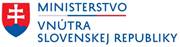 Pribinova 2 | 812 72 Bratislava | Slovenská republika beata.juskova@minv.sk | www.minv.sk 